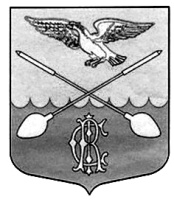 АДМИНИСТРАЦИЯ ДРУЖНОГОРСКОГО ГОРОДСКОГО ПОСЕЛЕНИЯ ГАТЧИНСКОГО МУНИЦИПАЛЬНОГО РАЙОНА  ЛЕНИНГРАДСКОЙ ОБЛАСТИП О С Т А Н О В Л Е Н И ЕОт  17.06..2020 г.                                                                                                                    №141В соответствии с Федеральным законом от 12.01.1996 № 8-ФЗ «О погребении и похоронном деле», Федеральным законом от 06.10.2003 № 131-ФЗ «Об общих принципах организации местного самоуправления в Российской Федерации», Уставом муниципального образования Дружногорское городское поселение                                                    ПОСТАНОВЛЯЮ:Утвердить положение о попечительском (наблюдательном) совете по вопросам похоронного дела согласно приложению.Опубликовать данное постановление в информационном бюллетне «Официальный вестник Дружногорского городского поселения».Постановление вступает в законную силу после его официального опубликования (обнародования).Глава   администрацииДружногорского Городского поселения                                         И.В. Отс Об утверждении Положения о попечительском (наблюдательном) совете по вопросам похоронного дела на территории муниципального образования Дружногорское городское поселение